                                     11 Octobre 2018 – 8h30 à 10h30 LA MAISON DE L’AFRIQUE 4, rue Galilée 75016 ParisQuels sont les causes de la faible efficacité du contentieux entre Etats et investisseurs étrangers ?Quels ont les aléas de la procédure arbitrale, notamment en termes de durée et de coût ?Quelles sont enfin les difficultés rencontrées par les investisseurs étrangers pour l’exécution des sentences rendues contre les Etats africains ?Que celle-ci soit prévue par voie conventionnelle, dans le cadre d’une clause mixte arbitrage/médiation, ou par un Traité Bilatéral d’investissement ou un Code national d’investissement, une médiation peut être entreprise dans le cadre de différents instruments juridiques dont il sera fait l’inventaire. Encore convient-il d’en mesurer l’efficacité et surtout l’adaptation au caractère spécifique des différends entre Etats et investisseurs.Maître FENEON viendra vous apporter son expertise et son expérience et vous soumettra ses recommandations.Bulletin d'inscription À retourner par mail à g.loupemo@lamaisondelafrique.comavant le 24 septembre 2018 Attention : nombre de places limité ; les inscriptions seront confirmées après réception du bulletin d'inscription et du règlement en fonction de la date d'arrivée du dossier complet.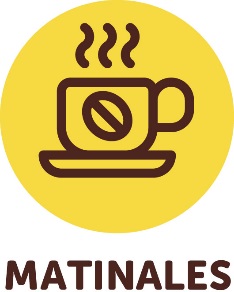 OHADALa médiation : un mode efficace de règlement des différends entre Etats africains et investisseurs étrangers ?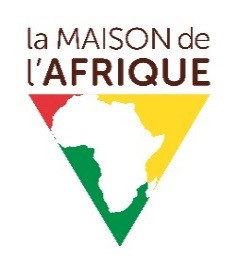 SociétéSociétéSiretSiretNaf Naf CivilitéPrénomPrénomNomFonctionFonctionAdresseAdresseCPCPVilleVilleVilleVilleVilleTélTélEmailEmailEmailEmailEmailWebWebActivitéActivitéFrais de participation à la réunion pour 1 personne                      70,00 € HT (84 €TTC)Frais de participation à la réunion pour 1 personne                      70,00 € HT (84 €TTC)Frais de participation à la réunion pour 1 personne                      70,00 € HT (84 €TTC)Frais de participation à la réunion pour 1 personne                      70,00 € HT (84 €TTC)Frais de participation à la réunion pour 1 personne                      70,00 € HT (84 €TTC)Frais de participation à la réunion pour 1 personne                      70,00 € HT (84 €TTC)Frais de participation à la réunion pour 1 personne                      70,00 € HT (84 €TTC)Frais de participation à la réunion pour 1 personne                      70,00 € HT (84 €TTC)Frais de participation à la réunion pour 1 personne                      70,00 € HT (84 €TTC)Frais de participation à la réunion pour 1 personne                      70,00 € HT (84 €TTC)Frais de participation à la réunion pour 1 personne                      70,00 € HT (84 €TTC)Frais de participation à la réunion pour 1 personne                      70,00 € HT (84 €TTC)Frais de participation à la réunion pour 1 personne                      70,00 € HT (84 €TTC)Frais de participation à la réunion pour 1 personne                      70,00 € HT (84 €TTC)Nombre de participants       1         2           3 Nombre de participants       1         2           3 Nombre de participants       1         2           3 Nombre de participants       1         2           3 Nombre de participants       1         2           3 TOTAL HT :                          TTC : TOTAL HT :                          TTC : TOTAL HT :                          TTC : TOTAL HT :                          TTC : TOTAL HT :                          TTC : TOTAL HT :                          TTC : TOTAL HT :                          TTC : TOTAL HT :                          TTC : TOTAL HT :                          TTC : La facture sera émise à réception du bulletin d'inscription accompagné du règlement :Par chèque à l'ordre de La Maison de l’Afrique à nous retourner au : 4, rue Galilée 75016 ParisPar virement numéro Iban : FR76 3006 6102 1100 0202 1560 185	ATTENTION : une inscription qui n’aura pas fait l’objet d’un désistement au moins 3 jours avant, restera dueLa facture sera émise à réception du bulletin d'inscription accompagné du règlement :Par chèque à l'ordre de La Maison de l’Afrique à nous retourner au : 4, rue Galilée 75016 ParisPar virement numéro Iban : FR76 3006 6102 1100 0202 1560 185	ATTENTION : une inscription qui n’aura pas fait l’objet d’un désistement au moins 3 jours avant, restera dueLa facture sera émise à réception du bulletin d'inscription accompagné du règlement :Par chèque à l'ordre de La Maison de l’Afrique à nous retourner au : 4, rue Galilée 75016 ParisPar virement numéro Iban : FR76 3006 6102 1100 0202 1560 185	ATTENTION : une inscription qui n’aura pas fait l’objet d’un désistement au moins 3 jours avant, restera dueLa facture sera émise à réception du bulletin d'inscription accompagné du règlement :Par chèque à l'ordre de La Maison de l’Afrique à nous retourner au : 4, rue Galilée 75016 ParisPar virement numéro Iban : FR76 3006 6102 1100 0202 1560 185	ATTENTION : une inscription qui n’aura pas fait l’objet d’un désistement au moins 3 jours avant, restera dueLa facture sera émise à réception du bulletin d'inscription accompagné du règlement :Par chèque à l'ordre de La Maison de l’Afrique à nous retourner au : 4, rue Galilée 75016 ParisPar virement numéro Iban : FR76 3006 6102 1100 0202 1560 185	ATTENTION : une inscription qui n’aura pas fait l’objet d’un désistement au moins 3 jours avant, restera dueLa facture sera émise à réception du bulletin d'inscription accompagné du règlement :Par chèque à l'ordre de La Maison de l’Afrique à nous retourner au : 4, rue Galilée 75016 ParisPar virement numéro Iban : FR76 3006 6102 1100 0202 1560 185	ATTENTION : une inscription qui n’aura pas fait l’objet d’un désistement au moins 3 jours avant, restera dueLa facture sera émise à réception du bulletin d'inscription accompagné du règlement :Par chèque à l'ordre de La Maison de l’Afrique à nous retourner au : 4, rue Galilée 75016 ParisPar virement numéro Iban : FR76 3006 6102 1100 0202 1560 185	ATTENTION : une inscription qui n’aura pas fait l’objet d’un désistement au moins 3 jours avant, restera dueLa facture sera émise à réception du bulletin d'inscription accompagné du règlement :Par chèque à l'ordre de La Maison de l’Afrique à nous retourner au : 4, rue Galilée 75016 ParisPar virement numéro Iban : FR76 3006 6102 1100 0202 1560 185	ATTENTION : une inscription qui n’aura pas fait l’objet d’un désistement au moins 3 jours avant, restera dueLa facture sera émise à réception du bulletin d'inscription accompagné du règlement :Par chèque à l'ordre de La Maison de l’Afrique à nous retourner au : 4, rue Galilée 75016 ParisPar virement numéro Iban : FR76 3006 6102 1100 0202 1560 185	ATTENTION : une inscription qui n’aura pas fait l’objet d’un désistement au moins 3 jours avant, restera dueLa facture sera émise à réception du bulletin d'inscription accompagné du règlement :Par chèque à l'ordre de La Maison de l’Afrique à nous retourner au : 4, rue Galilée 75016 ParisPar virement numéro Iban : FR76 3006 6102 1100 0202 1560 185	ATTENTION : une inscription qui n’aura pas fait l’objet d’un désistement au moins 3 jours avant, restera dueLa facture sera émise à réception du bulletin d'inscription accompagné du règlement :Par chèque à l'ordre de La Maison de l’Afrique à nous retourner au : 4, rue Galilée 75016 ParisPar virement numéro Iban : FR76 3006 6102 1100 0202 1560 185	ATTENTION : une inscription qui n’aura pas fait l’objet d’un désistement au moins 3 jours avant, restera dueLa facture sera émise à réception du bulletin d'inscription accompagné du règlement :Par chèque à l'ordre de La Maison de l’Afrique à nous retourner au : 4, rue Galilée 75016 ParisPar virement numéro Iban : FR76 3006 6102 1100 0202 1560 185	ATTENTION : une inscription qui n’aura pas fait l’objet d’un désistement au moins 3 jours avant, restera dueLa facture sera émise à réception du bulletin d'inscription accompagné du règlement :Par chèque à l'ordre de La Maison de l’Afrique à nous retourner au : 4, rue Galilée 75016 ParisPar virement numéro Iban : FR76 3006 6102 1100 0202 1560 185	ATTENTION : une inscription qui n’aura pas fait l’objet d’un désistement au moins 3 jours avant, restera dueLa facture sera émise à réception du bulletin d'inscription accompagné du règlement :Par chèque à l'ordre de La Maison de l’Afrique à nous retourner au : 4, rue Galilée 75016 ParisPar virement numéro Iban : FR76 3006 6102 1100 0202 1560 185	ATTENTION : une inscription qui n’aura pas fait l’objet d’un désistement au moins 3 jours avant, restera due                   Participera                   Participera                   Participera       Ne participera pas    s       Ne participera pas    s       Ne participera pas    s       Ne participera pas    s       Ne participera pas    sDate, signature du représentant légalde l'entreprise et cachet de l’entrepriseDate, signature du représentant légalde l'entreprise et cachet de l’entrepriseDate, signature du représentant légalde l'entreprise et cachet de l’entrepriseDate, signature du représentant légalde l'entreprise et cachet de l’entrepriseDate, signature du représentant légalde l'entreprise et cachet de l’entrepriseDate, signature du représentant légalde l'entreprise et cachet de l’entrepriseDate, signature du représentant légalde l'entreprise et cachet de l’entrepriseDate, signature du représentant légalde l'entreprise et cachet de l’entreprise